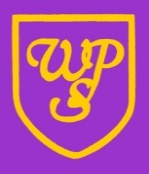 Wibsey Primary SchoolNorth Road, Bradford, BD6 1RLTel: 01274 678016/775545Headteacher: Mr N M CooperDear parents/carers, Next week, Year 4 will be engaging in sessions and activities based around World Down Syndrome Day. All around the world, people will be wearing odd socks to raise awareness and we would like children in Year 4 to help the cause by doing so as well. Therefore, we would like the children to come in mismatching socks (the brighter, the better!) on the following days. Please note that due to the Tropical World trip, 4.1 will be taking part in their WDSD activities on Tuesday.4.2 & 4.3 – Monday 16th March4.1 – Tuesday 17th MarchMiss Bajwa, Mr Hudson & Mrs Bilevych